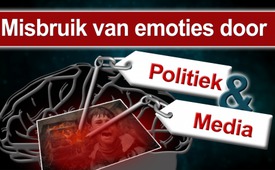 Misbruik van emoties door politiek en media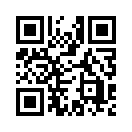 Uit hersenonderzoek is bewezen dat men mensen niet kan besturen en overtuigen door argumenten en feiten, maar in de eerste plaats door sterke emoties. Massamedia en politiek maken hiervan dan ook overvloedig gebruik - of beter gezegd “misbruik”.Uit hersenonderzoek is bewezen dat men mensen niet kan besturen en overtuigen door argumenten en feiten, maar in de eerste plaats door sterke emoties. Massamedia en politiek maken hiervan dan ook overvloedig gebruik - of beter gezegd “misbruik”. 

Zo werd - en dit is één van de vele voorbeelden - de eerste Irak-oorlog in gang gezet door een sterk emotioneel verslag van een 15-jarig meisje. Live berichtte zij onder tranen voor de camera dat zij als verpleegster had meegemaakt dat Irakese soldaten baby’s uit hun couveuse trokken en op de grond lieten sterven. Dit bleek later een grove leugen te zijn en een propagandatruc. 

Het laten instorten van het World Trade Center '9/11', diende als startschot voor de “oorlog tegen de terreur”, doordat een op emoties gebouwd vijandsbeeld werd geschapen tegen de islamisten (fanatieke moslim). Als het Amerikaanse volk niet door die berichtgeving emotioneel zou bewerkt zijn, in het belang van de machthebbers, dan zouden ze nooit hebben ingestemd met de oorlogen die daarop volgden.  

Om andere maatregelen te bewerkstelligen, gebruiken politiek en media dus  propaganda methodes, censuur of onjuiste berichten. Dit werd ook bevestigd door het wetenschappelijk onderzoekproject van “Swiss Propaganda Research”. 
Zij houden zich bezig met geopolitieke propaganda in Zwitserse en Duitse media. Met het resultaat van hun recherche kon het onderzoekteam duidelijk een media-propaganda-effect bewijzen, dat in het voordeel van Amerika en de NAVO was.

Een voorbeeld: de gelijktijdige demonstraties in Rusland en in Jemen op 26 maart dit jaar. Bij de Russische protesten die zich richtten tegen corruptie, maakte de westerse media duidelijk stemming tegen Rusland, hoewel er slechts 7.000 tot 8.000 mensen deelnamen. De demonstraties in Jemen daarentegen werden met geen woord vermeld in de westerse media, hoewel honderdduizenden mensen naar de hoofdstad waren getrokken. Zij protesteerden tegen de oorlog die de Saoedische oorlogscoalitie voerde in hun land en die als gevolg een vernietigende hongercatastrofe veroorzaakte. Een ander voorbeeld: in 2011 gingen in Syrië 1,5 miljoen mensen op straat PRO Assad. Dit werd o.a. meegedeeld door een Syrische student in het Duitse parlement. De toonaangevende media verdraaiden dit feit resoluut en beweerden dat 1,5 miljoen Syriërs TEGEN Assad opkwamen. 

De hierna volgende uitzending: Oorlogsstrategie “lijdende kinderen”, toont dat emoties van volkeren worden misbruikt door 'strategisch handig gebruikt beeld en woord'.  Als we ons niet langer willen laten beetnemen door de vaardige manipulatie van westerse media en politiek, dan moeten we leren onderscheiden wanneer er koelbloedig misbruik wordt gemaakt van (vaak) dwangmatig opgewekte emoties, en een goed buikgevoel!door mf./ga./sak./ae./gan.Bronnen:https://swprs.org/2017/03/01/das-forschungsprojekt/

https://deutsch.rt.com/russland/48279-nawalny-opposition-russland-vor-unruhigen/

https://de.sputniknews.com/panorama/20170327315058884-moskau-demo-deutsche-berichterstattung/

https://www.youtube.com/watch?v=3Igrp8-3JzADit zou u ook kunnen interesseren:#Kindermoord - www.kla.tv/Kindermoord

#9-11 - 9/11 - www.kla.tv/9_11-nlKla.TV – Het andere nieuws ... vrij – onafhankelijk – ongecensureerd ...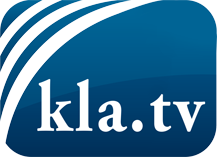 wat de media niet zouden moeten verzwijgen ...zelden gehoord van het volk, voor het volk ...nieuwsupdate elke 3 dagen vanaf 19:45 uur op www.kla.tv/nlHet is de moeite waard om het bij te houden!Gratis abonnement nieuwsbrief 2-wekelijks per E-Mail
verkrijgt u op: www.kla.tv/abo-nlKennisgeving:Tegenstemmen worden helaas steeds weer gecensureerd en onderdrukt. Zolang wij niet volgens de belangen en ideologieën van de kartelmedia journalistiek bedrijven, moeten wij er elk moment op bedacht zijn, dat er voorwendselen zullen worden gezocht om Kla.TV te blokkeren of te benadelen.Verbindt u daarom vandaag nog internetonafhankelijk met het netwerk!
Klickt u hier: www.kla.tv/vernetzung&lang=nlLicence:    Creative Commons-Licentie met naamgeving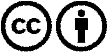 Verspreiding en herbewerking is met naamgeving gewenst! Het materiaal mag echter niet uit de context gehaald gepresenteerd worden.
Met openbaar geld (GEZ, ...) gefinancierde instituties is het gebruik hiervan zonder overleg verboden.Schendingen kunnen strafrechtelijk vervolgd worden.